Утверждаю:Директор МАУ ДО «ДЮСШ № 5»_____________А.К. Федяев«22» декабря 2020 г.Интеллектуальный марафон на призы Снеговика, посвященный 300-летию КузбассаЦель: пропаганда здорового образа жизни.Задачи:1. Формирование интереса к зимним  забавам.2. Воспитание позитивного отношения к массовым мероприятиям.3. Развитие интеллектуальных способностей детей, умения быстро концентрироваться на поставленной задаче.Дата: 23.12.2020Время: 15:00Место проведения: МАУ ДО «ДЮСШ №5»Участники: дети 9-12 лет ( по 2 представителя от каждого отделения МАУ ДО «ДЮСШ №5»)Действующие роли: СнеговикИнвентарь: 6 изображений снеговиков разных видов спорта , путевые листы, распечатки заданий (ребусы, загадки, кроссворды и т.д.), корзинки (или ведра, или любые другие емкости), шоколадные монетки с изображением Снеговика, ведро, пластмассовые шарики, подарки (призы снеговика)Снеговик:Всем привет!!  Узнали кто я?Да, я Снеговик!! Но не просто снеговик, а личный помощник Деда Мороза!Приближается Новый год и Дед Мороз послал меня к вам , к спортсменам, провести Интеллектуальный марафон на кубок Снеговика!Вы готовы?Тогда прошу разделиться по парам и представить ваши команды.Представление команд:БорцыКаратистыФутболистыАтлетическая гимнастикаТяжелая атлетикаОбщая физическая подготовка.Правила нашего марафона:Честная игра! Не толкаться, не пихаться, а кататься! При подведении итогов будет учитываться: - верное выполнение заданий- правильность катания на стуле. Обязательно объезжать все фишки!- быстрота выполненияКаждой команде раздаются путевые листы, в которых написана последовательность снеговиков, к которым они должны катиться. Каждой команде дается по 1 стулу. Задача доехать до нужного снеговика на стуле (один сидит на стуле, другой его катит), объезжая фишки на льду, взять задание, разгадать, вернуться к началу таким же способом (на стуле) , положить отгадки в свою корзину (или любую другую емкость).Таким же способом добраться до всех снеговиков по маршруту путевого листа.После прохождения всего маршрута каждой команде необходимо сделать оригинальную фотографию со СВОИМ снеговиком! (Представители отделения карате – со снеговиком-каратистом, представители отделения борьбы – со снеговиком-борцом, и т.д.)Снеговик:Какие вы молодцы!! Вот вам за ваши старания мои монетки!!! И еще одна дополнительная монетка вручается команде, которая первой справилась со всеми заданиями!!!Но первые – еще не значит правильно!! Пока жюри будет подводить итоги, мы с вами повеселимся!Включается фоновая музыка.Снеговик с ведром в руках катается по катку, а участники должны закинуть в ведро как можно больше пластмассовых шариков.Снеговик:Ох, что-то я устал! Пора бы и отдохнуть….Вот и наше жюри готово наградить победителей!Награждение.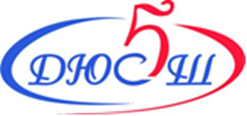 Муниципальное автономное учреждение дополнительного образования «Детско-юношеская спортивная школа № 5»